COMMUNITY, ARTS AND NIGHTTIME ECONOMY COMMITTEE MINUTES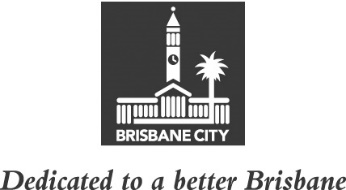 MEETING HELD ON TUESDAY 24 NOVEMBER 2020AT 10.45AM      COMMITTEE MEETING ROOMS 1 AND 3, LEVEL 2, CITY HALLMEMBERS PRESENT:Councillor Vicki Howard (Chair), Councillor Sandy Landers (Deputy Chair), and Councillors Peter Cumming, James Mackay and Steven Toomey. OTHERS PRESENT:Tash Tobias, Divisional Manager, Lifestyle and Community Services; Nina Sprake, A/Manager, Connected Communities, Lifestyle and Community Services; Ryan Foster, A/Manager, Inclusive Communities, Connected Communities; Athena Hayes, Policy Liaison Officer, Chair’s Office, Community, Arts and Nighttime Economy Committee; and Ashleigh O’Brien, A/Council and Committee Officer, Council and Committee Liaison Office, City Administration and Governance.APOLOGY:	An apology was submitted on behalf of Councillor Kara Cook and she was granted leave of absence from the meeting on the motion of Councillor Peter Cumming.MINUTES:The Minutes of the meeting held on 17 November 2020, copies of which had been forwarded to each Councillor, were presented and taken as read and confirmed on the motion of the Chair, Councillor Vicki Howard.028	OTHER BUSINESSThe following matter was considered by the Committee, and the decision reached was fully set out in the Committee’s report to Council:Committee presentation – A City for Everyone: Inclusive Brisbane Plan 2019-2029.CONFIRMED THIS			DAY OF				2021.............................										          CHAIR